Future High Streets Fund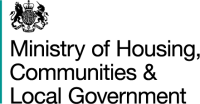 Call for Expressions of Interest Application FormApplicant InformationBidding authority:Area within authority covered by bid:Bid Manager Name and position:   Contact telephone number:   Email address: Postal address:	Additional evidence, such as letters of support, maps or plans should be included in an annex. Applications to the Fund will be assessed against the criteria set out below. Further information on the scoring criteria and their weighting will be published by the department before the end of January 2019.Submission of proposals:Proposals must be received no later than 2359 on Friday 22 March 2019.An electronic copy only of the bid including any supporting material should be submitted to highstreetsfund@communities.gov.uk.Enquiries about the Fund may be directed to highstreetsfund@communities.gov.uk.SECTION 1: Defining the placeThis section will seek a definition of the high street or town centre to be covered within the bidding authority. Places should:Explain the high street/town centre geography Indicate the population of those living and travelling to this centre, how this links to the wider economic area and its role in the lives of those within the catchment area1.1 Geographical area: Include information setting out the extent of the high street/town centre area covered in the proposal and a description of this centre.Please include maps and supporting evidence as annex documents if required.Please limit your response to 500 words.1.2 Population and links to wider economic area:Information on the population living and working in the town centre area, how the area acts as a centre of social and economic activity and its links to the wider economic catchment area.With supporting evidence to include:Resident and workplace population, travel to work catchment area, town centre footfall, commercial space, retail activity, cultural activities, diversity of uses and social/ historical importance of the centrePlease limit your response to 750 words.SECTION 2: Setting out the challengesClear description of the issues and challenges facing this area.This section will seek a description of the issues and structural challenges facing the high street or town centre area to be covered within the bidding. Places should:Describe the key challenges facing the area Provide evidence to support this argument (additional sources can be included in annexes). Set out why this place would benefit more from moving forward to co-development than other places within the areaWe will not accept bids covering town centre areas that are not facing significant challenges.2.1: ChallengesWe recognise that each place will see different challenges. Supporting evidence on the challenges facing areas could cover the following:• Proportion and/or number of vacant properties• Openings/closures of commercial units• Diversity of uses in the town centre area• Resident/customer surveys• Pedestrian flows and footfall trends• Evidence of congestion and air quality• Perception of safety and occurrence of crime• State of town centre environmental quality including provision of green spaces• Accessibility• Housing demands2.2: Rationale for selecting town centre areaSet out your rationale for choosing this town centre area as opposed to other centres within your local authority, and why this area is most in need.Please limit your response to 500 words.SECTION 3: Strategic ambitionThis section will seek evidence of the level of ambition from the local authority, support from stakeholders and evidence that the local authority is well-placed to use the Future High Street Fund to tackle these challenges in a way that will fit with wider existing plans. Local authorities should:Set out a high-level vision for improving their area and how this links with need expressed in Section 2Demonstrate how this ambition will align with other funding streams (public or private)Cover how investment from government will support the area and help overcome these challengesDemonstrate engagement with and support from local stakeholders including other tiers of local government, if applicable (supporting evidence of this support such as letters should be attached as an annex)Show how this will link to wider strategic plans, including the Local Plan and Local Industrial Strategies e.g. around housing and local growthProvide an estimate of how much revenue funding they would need to support the development of their strategic vision and business case for a specific proposalThis phase relates to defining places and challenges and we therefore are not asking for specific project proposals at this stage.However, if a local authority has been working on a specific project that they feel is deliverable in the short term if they were to receive capital funding at an early stage, we invite them to make that clear here. While the details of the project will not be considered in our decision-making at this stage, we may consider fast-tracking these projects during co-development.We will not accept bids that do not provide sufficient evidence of support from local stakeholders.3.1 Town centre vision and ambition for change Set out your vision for regenerating your high street and how this links with the challenges outlined in section 2.Please limit your response to 750 words.3.2 Engagement and alignment of visionSet out how your town centre vision aligns with other funding streams, both public and private, including details of partnership working with the private sector in this area.Show how your vision fits with wider strategic plans such as housing, transport and Local Industrial Strategies.Please limit your response to 750 words.3.3 Support for town centre visionProvide details, including letters of support, for your vision from (where applicable):• Other tiers of local government including Mayoral and non-Mayoral Combined Authorities and county councils where applicableOther local stakeholders including:• Local Enterprise Partnerships• Business Improvement Districts• Private sector• Community groupsPlease limit your response to 500 words and include evidence of this support as an annex where appropriate.3.4 Estimate of revenue funding neededProvide details of how much revenue funding you need to develop project plans for capital funding (including detailed business cases).Include estimated breakdowns of how you would spend this revenue fundingPlease limit your response to 500 words.